Cette année encore, le Mouvement de l’Habitat Participatif en France organise ses Portes Ouvertes en Septembre.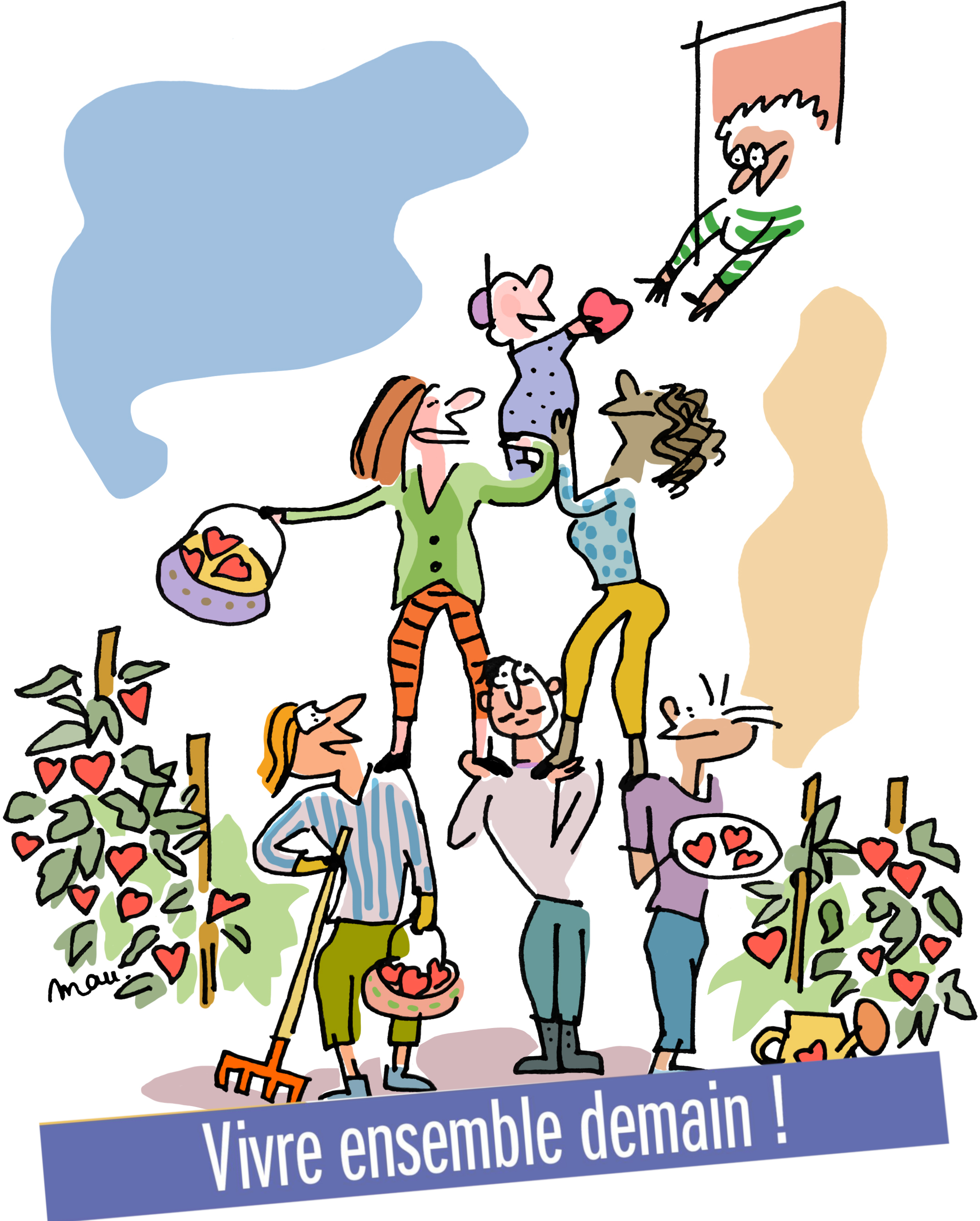 Cet événement est l’occasion :de se renseigner, de visiter des habitats existants,pour les groupes en émergence, de rencontrer leurs futurs voisins,pour les habitants, de valoriser leur habitat et de contribuer au développement de l’habitat participatif,pour tous, de comprendre que « vivre autrement », c’est possible !Comme chaque année, les habitants proposeront des événements variés : visites de sites, de chantiers, conférences, films, animations, expositions, pique-niques, bourses aux projets. Plus d’une centaine d’événements sont attendus en France, et bien plus en Europe.Cette 8ème édition sera placée sous le thème « Vivre ensemble demain ! » qui met à l’honneur le vivre ensemble, la solidarité et l’entraide après cette longue période de distanciation sociale.Ces Portes Ouvertes sont l’occasion pour Habitat Participatif France de renouveler son partenariat avec la Fête des Possibles, événement phare du Collectif pour une Transition Citoyenne dédié aux alternatives pour un monde plus durable.À personnaliser : nous sommes une association qui porte un projet d’habitat participatif. Nos membres vous invitent à découvrir pourquoi il y a en France plus de 700 projets réalisés ou en cours. Repas partagés avec vos spécialités, jeux pour les petits et les grands, temps de partage et de découverte. Il y en aura pour tous les goûts. 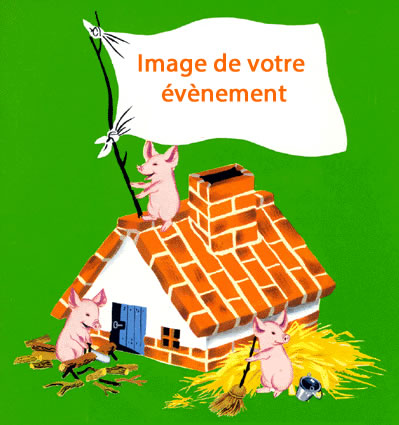 Déroulement de l’évènement 12h Accueil et apéritif 14h activités sous forme d’atelier … Date : Lieu : Contact : Prénom	Mail : 	votreadresse@mail.frTel : 	06 00 00 00 00